ПРОЕКТ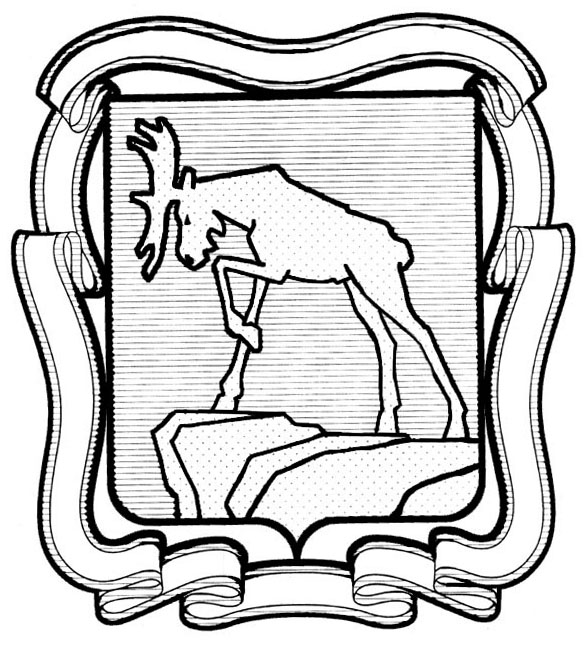 СОБРАНИЕ ДЕПУТАТОВ МИАССКОГО ГОРОДСКОГО ОКРУГА                                                         ЧЕЛЯБИНСКАЯ ОБЛАСТЬ     ___________ СЕССИЯ СОБРАНИЯ  ДЕПУТАТОВ МИАССКОГО ГОРОДСКОГО ОКРУГА ПЯТОГО СОЗЫВАРЕШЕНИЕ №от  __________2019 г.Рассмотрев предложение депутата по избирательном округу №7 Логинова П.В., депутата по избирательному округу №10  Берсенева А.Ю., депутата по избирательном округу №15 Котова А.Н., депутата по избирательному округу №21 Семеновой Е.Н., депутата по избирательному округу № 24 Попова М.В., Председателя Собрания депутатов Миасского городского округа Е.А. Степовика  о внесении изменений в решение Миасского городского Совета  депутатов  от 25.02.2005 г. №22 «Об утверждении Регламента Собрания депутатов  Миасского городского округа» (в редакции решений Собрания депутатов Миасского городского округа от 20.05.2005 г. №35 и от  08.09.2006 г. №25, от 28.08.2015 г. №4, 05.02.2016 г. №4)», учитывая рекомендации постоянных комиссий,  руководствуясь Федеральным законом  от 06.10.2003 г. №131-ФЗ «Об общих принципах организации местного самоуправления в Российской Федерации» и Уставом Миасского городского округа,  Собрание депутатов  Миасского городского округаРЕШАЕТ:1.Внести изменения  в решение Миасского городского Совета  депутатов                              от 25.02.2005 г. №22 «Об утверждении Регламента Собрания депутатов  Миасского городского округа» (в редакции решений Собрания депутатов Миасского городского округа от 20.05.2005 г. №35 и от  08.09.2006 г. №25, от 28.08.2015 г. №4, 05.02.2016 г. №4)  (далее – Решение), а именно в Приложении к Решению Раздел IV. «Сессии Собрания. Порядок их созыва и проведения»  дополнить главой 33.1.  в следующей редакции:« Глава 33.1. Принятие решения Собрания «заочным» поименным голосованием».53.1. В исключительных случаях, в соответствии с распоряжением Председателя Собрания депутатов Округа,  решение Собрания  может быть принято «заочным» поименным голосованием.Председатель Собрания депутатов Округ издает распоряжение о принятии решения заочным поименным голосованием на основании решения Совещания председателей постоянных комиссий, в котором с правом решающего голоса принимают участие заместители Председателя Собрания депутатов Округа. В распоряжении указываются вопросы, предлагаемые  к принятию «заочным» поименным голосованием.   В случае проведения «заочного» поименного голосования депутатам предоставляется возможность заблаговременного ознакомления с проектом решения, пояснительной запиской, заключениями к проекту решения, а также в обязательном порядке сообщаются контактные данные лиц, уполномоченных на предоставления дополнительной информации по предлагаемому к принятию проекту.  53.2. "Заочное" поименное голосование проводится путем опроса сотрудниками аппарата Собрания (в том числе по техническим средствам связи) депутатов с последующим письменным закреплением мнения депутатов в опросном листе.Аппарат Собрания депутатов принимает меры по опросу всех депутатов Собрания депутатов. Опросный лист "заочного" поименного голосования содержит дату, формулировку вопроса, фамилию, имя, отчество депутата Собрания, графы с вариантами голосования со словами "за", "против", "воздержался" и "подпись" для заполнения.Сотрудник аппарата Собрания в случае опроса по техническим средствам связи  делает отметку в одной из граф и ставит свою подпись, впоследствии подпись ставит депутат Собрания. В случае опроса депутата без применения технических средств связи, сразу ставится подпись депутата и отметка в одной из граф. 53.3. Решение Собрания  "заочным" поименным голосованием считается принятым, если за него проголосовало большинство от установленной численности депутатов, при этом в опросе приняло участие не менее двух третей от установленной численности депутатов Собрания.Решение Собрания, принятое путем "заочного" поименного голосования, вместе с опросным листом передается на подпись Председателю Собрания депутатов.Подписанное Председателем Собрания депутатов решение  нормативного характера вместе с опросным листом направляется Главе Округа для подписания и опубликования.53.3. Вопросы, принятые путем "заочного" поименного голосования, включаются в проект повестки и протокол очередного заседания Собрания депутатов.53.4. Не могут быть вынесены для принятия «заочным» поименным голосованием вопросы о внесении изменений в Устав Миасского городского округа, Регламент Собрания,  принятия бюджета Миасского городского округа (за исключением внесения изменений в него), утверждения Генерального плана Миасского городского округа и Правил землепользования и застройки (за исключением внесения изменений в них), объявления конкурса на замещение должности Главы Миасского городского округа, избрания и  отставки Главы Миасского городского округа, избрания отставки Председателя Собрания депутатов Округа.» 2. Настоящее Решение  подлежит обязательному опубликованию.3. Контроль исполнения настоящего Решения возложить на постоянную комиссию по вопросам законности, правопорядка и местного самоуправления.Председатель Собрания депутатов                                                                   Е.А. Степовик Глава Миасского городского округа                                                                   Г.М. Тонких